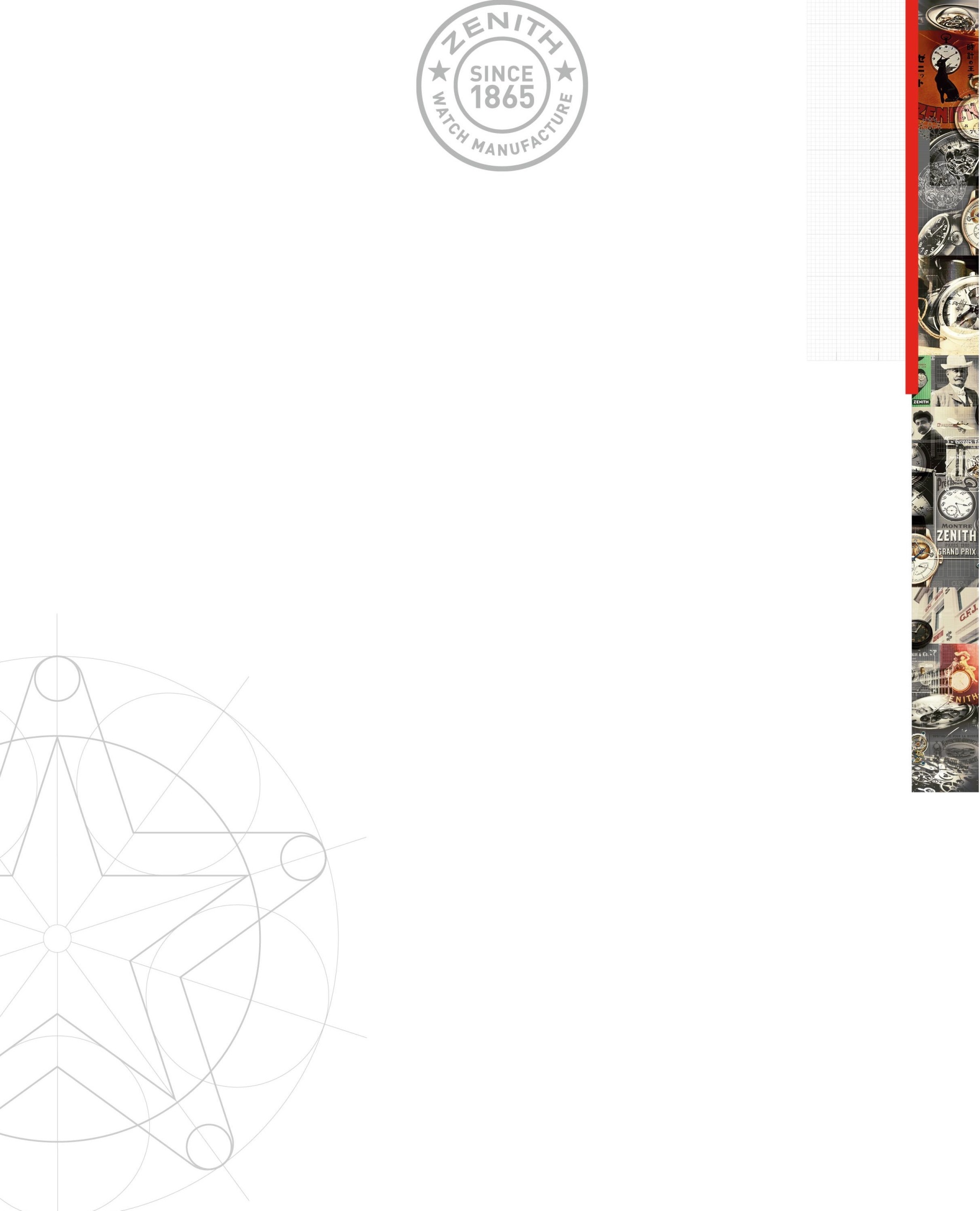 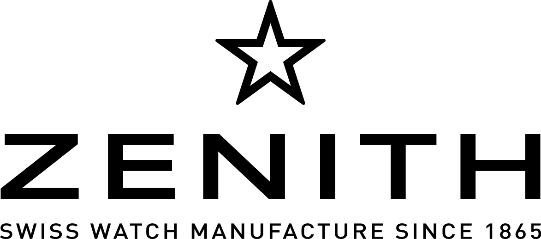 ゼニスの新CEOにジュリアン・トルナーレが就任LVMH時計部門の社長であり、ゼニスの取締役会会長であるジャン=クロード・ビバーは、2017年5月1日付けにて、ゼニスの新CEOにジュリアン・トルナーレが就任することを発表しました。トルナーレは、マーケットの発展とマーケティング戦略の活性化を図り、新しいゼニスを構築することを目指します。ジャン=クロード・ビバーは次のように語っています。「ジュリアンが時計業界で培った豊富なグローバル経験は、今年のバーゼルワールドで見せた新生ゼニス、そしてデファイ エル・プリメロ21の発表を果たしたゼニスの発展に極めて重要な役割を果たすでしょう。」ジュリアン・トルナーレは、ジュネーブ大学経済学部を卒業。2000年、ヴァシュロン・コンスタンタンにてスイスマーケットの責任者を経て、北米マーケットの社長を務めました。ジュリアン・トルナーレは、2009年から2011年までヴァシュロン・コンスタンタンのインターナショナルセールスを指揮し、2017年4月までマネージング・ディレクターとしてアジアパシフィック地区の発展に寄与しました。ZENITH : Swiss Watch Manufacture since 1865ゼニスは世界中の時計愛好家にスタイルと喜びを届けている、創業 150 年以上の歴史あるブランドです。1865 年に先見の明を持つ時計職人ジョルジュ・ファーブル＝ジャコによってル・ロックルに設立されたマニュファクチュール・ゼニスは、たちまちそのクロノメーターの優れた精度が認められ、創業から1世紀半の間に、ポケットウォッチ、搭載計器、腕時計の計時に関して2,333もの受賞記録を達成しました。 マニュファクチュール・ゼニスは、1969 年に、自動巻一体型コラムホイールクロノグラフムーブメントで、毎時 36,000 回という高振動を誇り、1/10 秒単位の精度を発揮するエル・プリメロ キャリバーを発表したことによってさらに名声を得て、それ以来、600 種類を超えるムーブメントを製作してきました。ゼニスは時計業界における絶対的な品質の証であるムーブメントの自社製造ということにこだわる稀少かつ伝統的な高級時計ブランドのひとつです。クラシックカーなどといったさまざまなヴィンテージの世界と関わり、ゼニスは現在、スタイルに重きをおく女性、男性に向けて精巧に作り上げられた時代に左右されない時計で構成される特別なコレクションを提供しています。スイスの時計マニュファクチュールの豊かな遺産、伝統、情熱、卓越への探究心は、そのスローガン「伝説は永遠である」によく見てとれます。